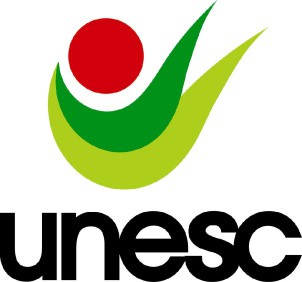 UNIVERSIDADE DO EXTREMO SUL CATARINENSE – UNESCPrograma de Pós-Graduação em Ciências da SaúdeRecomendado pela CAPES – Homologado pelo CNE – Portaria Nº 1.919 de 03.06.2005FORMULÁRIO DE ENCAMINHAMENTO DE ESTÁGIO EM DOCÊNCIA ESTÁGIO NA PRÁTICA DOCENTEInformamos à Coordenação do PPG Ciências da Saúde da UNESC, assim como ao professor da disciplina Estágio na Prática Docente (I ou II) que estarei iniciando o “Estágio na Prática Docente” conforme cronograma abaixo, tendo o conhecimento e aprovação do coordenador do curso de graduação, assim como o do meu orientador e do professor responsável pela disciplina. Observação: o aluno deve estar ciente de que, como pré-requisito para o estágio na prática docente (I ou II), deverá ter cursado a disciplina de Metodologia de Ensino Superior, bem como realizar um curso de planejamento de aula ofertado pela disciplina de Estágio na Prática Docente I e II, realizado antes do aluno iniciar o estágio em sala de aula. Obs.: O “Estágio na Prática Docente I deverá ter no mínimo 15 horas e o Estágio na Prática Docente II deverá ter no mínimo 30 horas”.Criciúma (SC), DIA de MÊS de ANO.DataHorárioCurso deGraduaçãoDisciplinaHora/Aula___________________________________AssinaturaProf. Dr. NOME DO PROFESSOR        Orientador do PPGCS___________________________________AssinaturaProf. Dr. NOME DO PROFESSOR      Professor de Estágio na Prática Docente (I ou II)___________________________________AssinaturaProf. NOME DO PROFESSORCoordenador do Curso de NOME___________________________________AssinaturaProf. NOME DO PROFESSOR      Professor responsável pela disciplina de NOME___________________________________AssinaturaProf. NOME DO PROFESSORCoordenador de PPGCS ___________________________________AssinaturaNOME DO ESTAGIÁRIOAluno do PPGCS